AQA Geography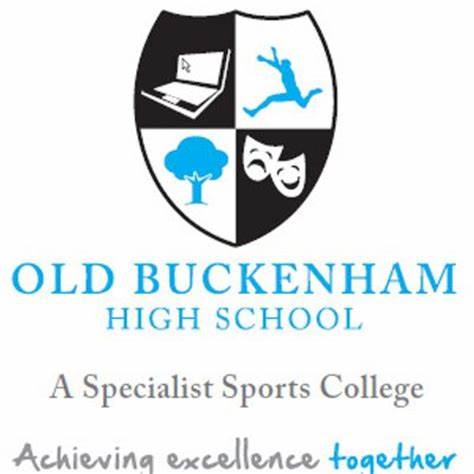 Paper 3: Geographical Applications and Skills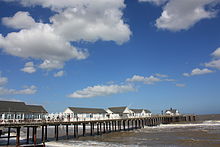 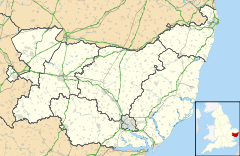 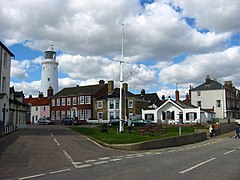 Paper 3: Geographical ApplicationsPaper 3: Geographical ApplicationsPaper 3: Geographical ApplicationsPaper 3: Geographical ApplicationsPaper 3: Geographical ApplicationsGeographical Skills Geographical Skills Geographical Skills Geographical Skills Geographical Skills Unit content:  RAG the following throughout, or at the end of the unit.RAGrevisedCartographic Skills Cartographic Skills Cartographic Skills Cartographic Skills Cartographic Skills Atlas Maps:·       I can use and understand coordinates – latitude and longitude·       I can recognise and describe distributions and patterns of both human and physical features·       I can use maps to identify and describe significant features of the physical and human landscape e.g. population distribution, population movements, transport networks, settlement layout, relief and drainage.·       I can analyse the inter-relationships between physical and human factors on maps and establish associations between observed patterns on thematic maps.Ordnance Survey Maps:Ordnance Survey Maps:Ordnance Survey Maps:Ordnance Survey Maps:Ordnance Survey Maps:·       I can use and interpret OS maps at a range of scales (and other maps appropriate to the topic)·       I can use and understand coordinates – four and six-figure grid references.·       I can use and understand scale, distance and direction – measure straight and curved line distances using a variety of scales.·       I can use and understand gradient, contour and spot height.·       I can use numerical and statistical information.·       I can identify basic landscape features and describe their characteristics from map evidence.·       I can identify major relief features on maps and relate cross-sectional drawings to relief features.·       I can draw inferences about the physical and human landscape by interpretation of map evidence, including patterns of relief, drainage, settlement, communication and land-use.·       I can interpret cross sections and transects of physical and human landscapes.·       I can describe the physical features as they are shown on large scale maps of coastal and fluvial landscapes.·       I can infer human activity from map evidence, including tourism.Maps in associate with photographs:·       I can compare maps·       sketch maps: I can draw, label, understand and interpret them.·       Photographs: I can use and interpret ground, aerial and satellite photographs.·       I can describe human and physical landscapes (landforms, natural vegetation, land-use and settlement.)·       I can draw sketches from photographs.·       I can label and annotate diagrams, maps, graphs, sketches and photographs. Graphical skillsGraphical skillsGraphical skillsGraphical skillsGraphical skills·       I can select and construct appropriate graphs and charts to present data, using appropriate scales – line charts, bar charts, pie charts, pictograms, histograms with equal class intervals, divided bar, scattergraphs, and population pyramids.·       I can suggest an appropriate form of graphical representation for the data provided.·       I can complete a variety of graphs and maps – choropleth, isoline, dot maps, desire lines, proportional symbols and flow lines.·       I can use and understand gradient, contour and value on isoline maps.·       I can plot information on graphs when axes and scales are provided.·       I can interpret and extract information from different types of maps, graphs and charts, including population pyramids, choropleth maps, flow-line maps, dispersion graphs.Numerical skillsNumerical skillsNumerical skillsNumerical skillsNumerical skills·       I can demonstrate an understanding of number, area and scales and the quantitative relationships between units.·       I can design fieldwork data collection sheets and collection sheets and collect data with an understanding of accuracy, sample size and procedures, control groups and reliability.·       I understand and correctly use proportion and ratio, magnitude and frequency.·       I can draw informed conclusions from numerical data.Statistical skillsStatistical skillsStatistical skillsStatistical skillsStatistical skills·       I can use appropriate measures of central tendency, spread and cumulative frequency (median, mean, range, quartiles and inter-quartile range, mode and modal class.)·       I can calculate percentage increase or decrease and understand the use of percentiles.·       I can describe relationships in bivariate data: sketch trend lines through scatter plots, draw estimated lines of best fit, make predictions, interpolate and extrapolate trends.·       I can be able to identify weaknesses in selective statistical presentation of data.Use of qualitative and quantitative dataUse of qualitative and quantitative dataUse of qualitative and quantitative dataUse of qualitative and quantitative dataUse of qualitative and quantitative data·       I can use qualitative and quantitative data from both primary and secondary sources to obtain, illustrate, communicate, interpret, analyse and evaluate geographical information.·       Data types: Maps, fieldwork data, geospatial data (GIS), satellite imagery, written and digital sources, visual and graphical sources, numerical and statistical informationFormulate enquiry and argument Formulate enquiry and argument Formulate enquiry and argument Formulate enquiry and argument Formulate enquiry and argument I demonstrate the ability to:·       Identify questions and sequences of enquiry·       Write descriptively, analytically and critically·       Communicate their ideas effectively·       Develop an extended written argument·       Draw well-evidenced and informed conclusions about geographical questions and issuesLiteracyLiteracyLiteracyLiteracyLiteracy·       I can communicate information in ways suitable for a range of target audiences.·       I have good literacy skills [SPaG].FieldworkUnit content:  RAG the following throughout, or at the end of the unit.RAGrevisedSuitable Enquiry QuestionI know the factors that need to be considered when selecting suitable questions.I understand the geographical theory/concept underpinning the enquiryI know the different sources of primary and secondary evidence including locationsI know my physical fieldwork enquiry questionI know my human fieldwork enquiry questionI know the potential risks of both human and physical fieldwork and how reducedSelecting, measuring and recording appropriate dataI can explain the difference between primary and secondary dataI can identify and select appropriate human and physical dataI can explain the measuring and recording of data using different sampling methodsSelect appropriate ways of processing and presenting fieldwork dataI appreciate that there are a range of visual graphic and cartographic methodsI can select and use accurately appropriate presentation methodsI can describe, explain and adapt presentation methodsI can explain the causes of a tropical storm.Describing, analysing and explaining fieldwork dataI can describe, analyse and explain the results of fieldwork data.I can establish links between data sets.I can use appropriate statistical techniquesI can identify anomalies in fieldwork dataReaching conclusionsI can draw evidenced conclusions in relation to original aims of the enquiryEvaluation of geographical enquiryI can identify the problems of data collection methodsI can identify the limitations of data collectedI can suggest other data that might be usefulI can explain the extent to which conclusions were reliable